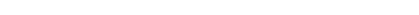 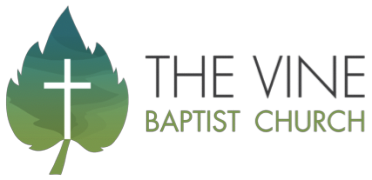 Going Deeper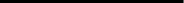 “Drawing near to God” 08 November
1. Share about one person who impressed you with their joyful, prayerful or thankful lifestyle. What was it about them, that inspires you?
2. Which of these three do you find the most difficult to live out? What has helped you grow in this area, nevertheless? 
3. Considering the quote by Romano Guardini. How does the beginning of your day feel? Do you agree that starting well helps to stay in touch with God throughout the day? How do you experience this?